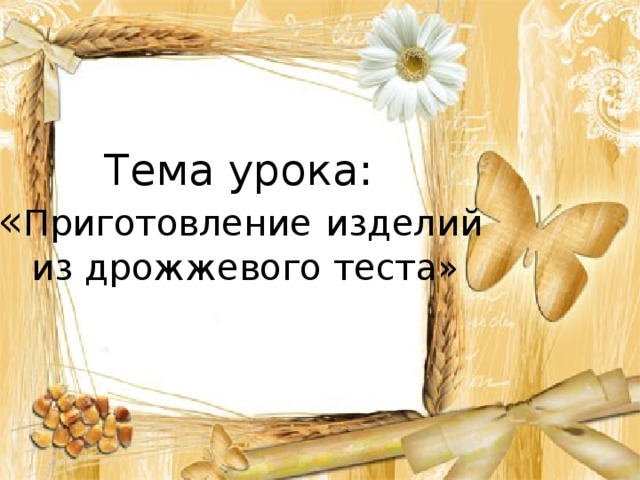 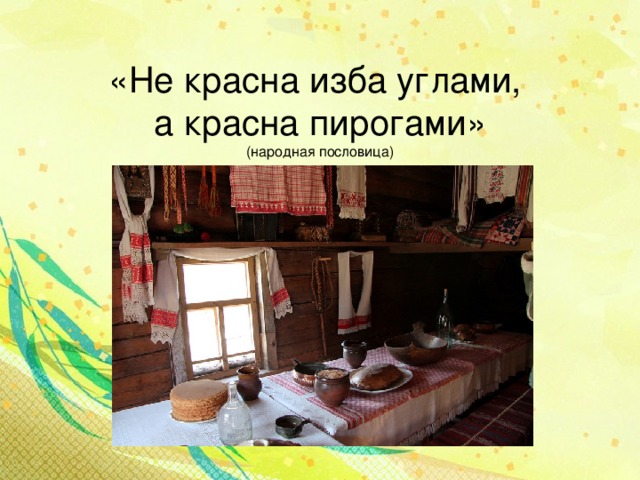 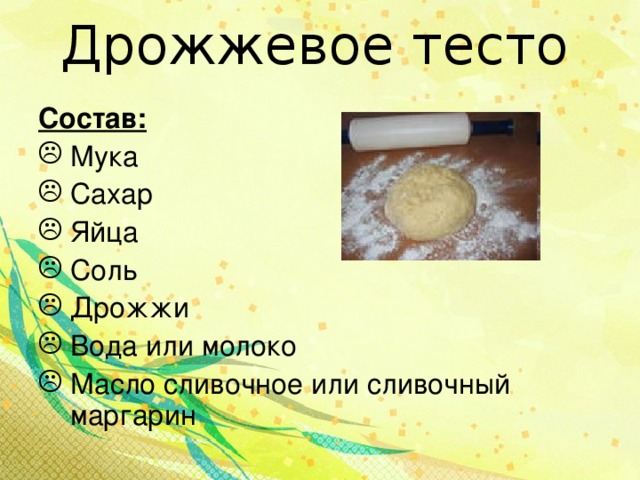 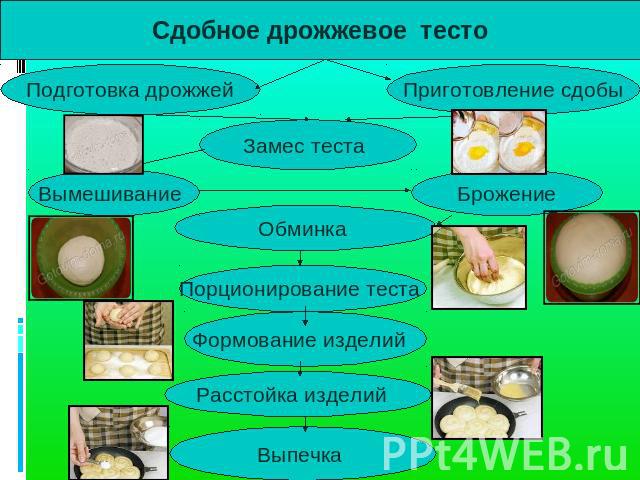 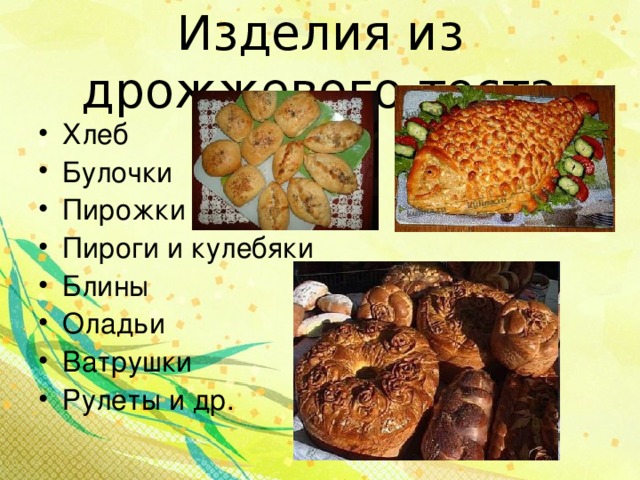 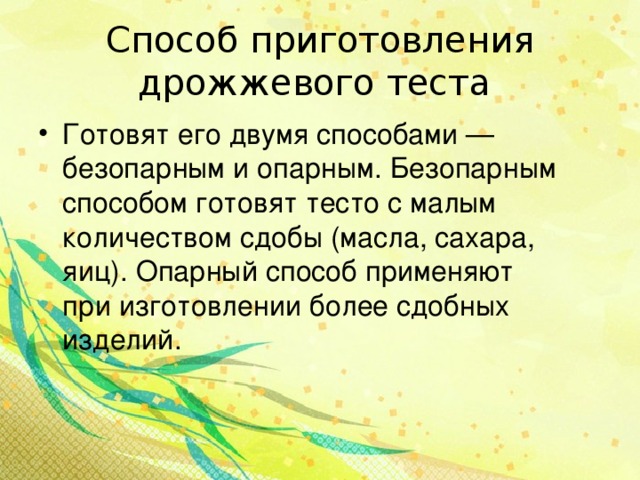 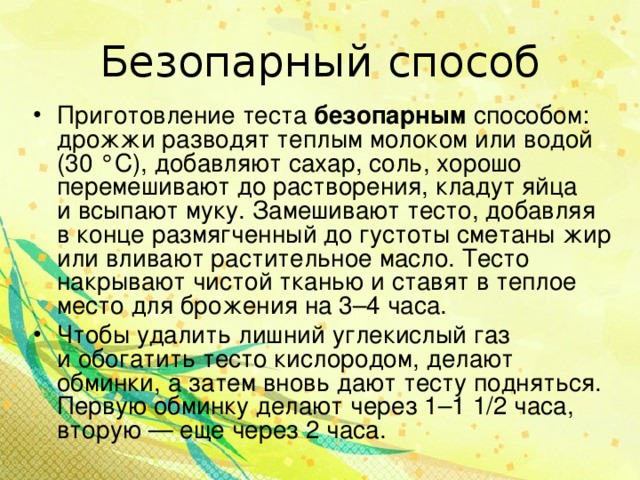 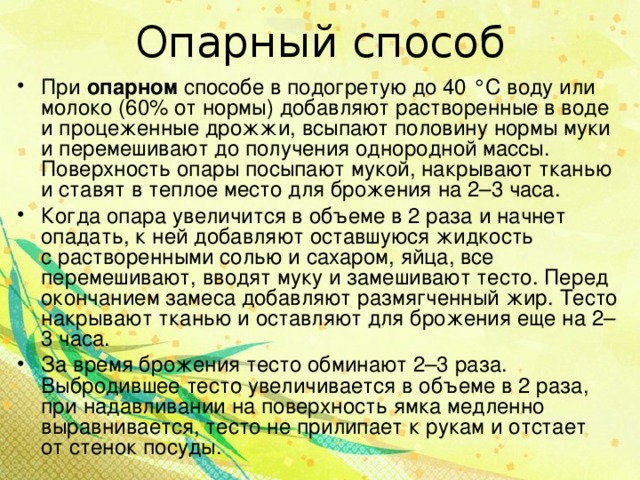 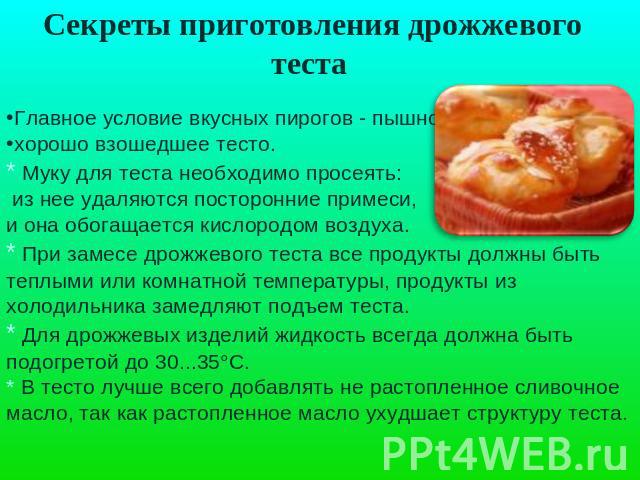 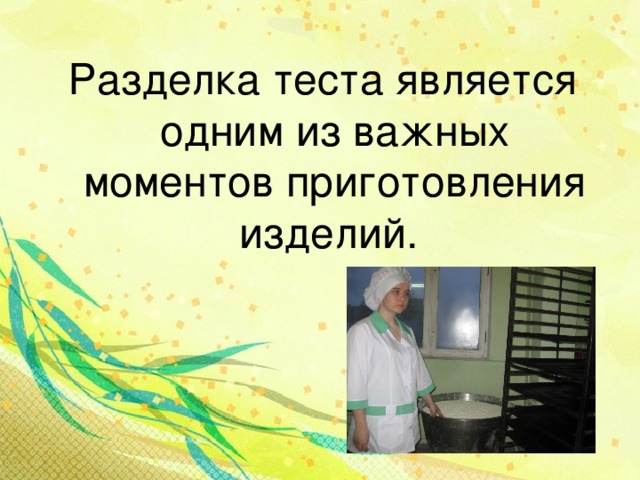 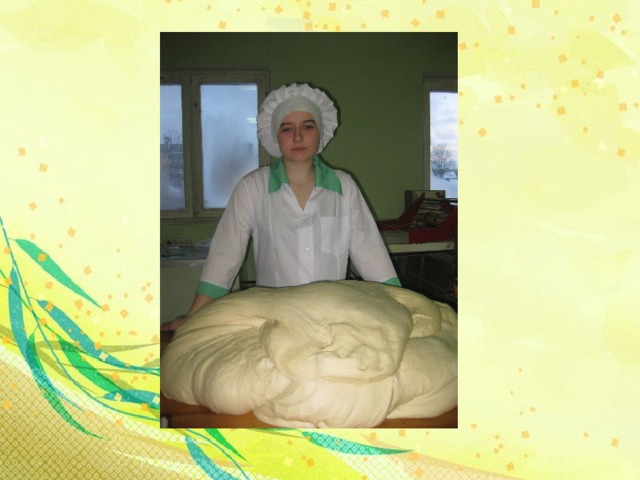 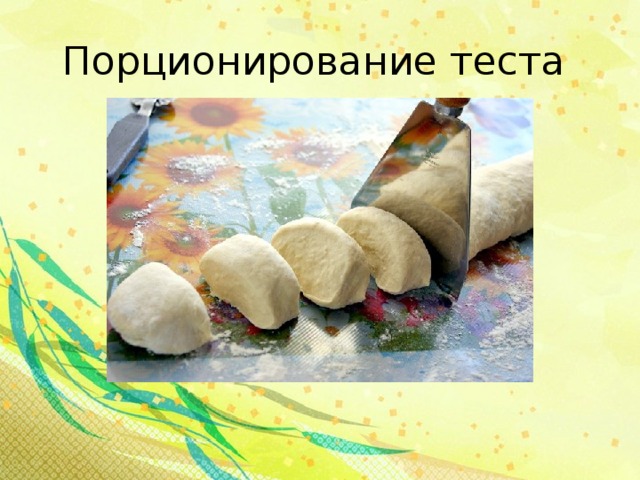 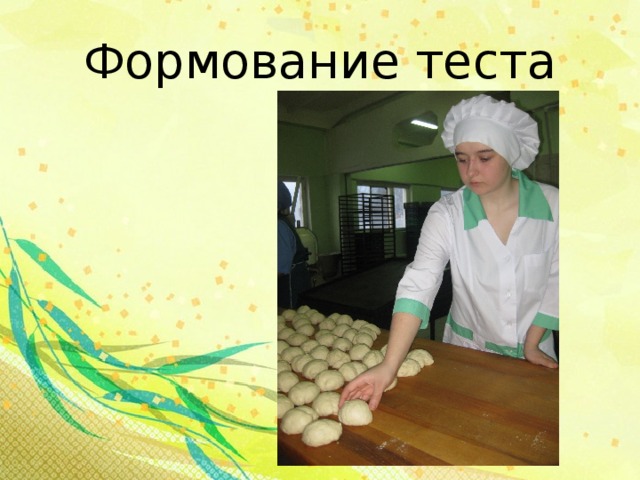 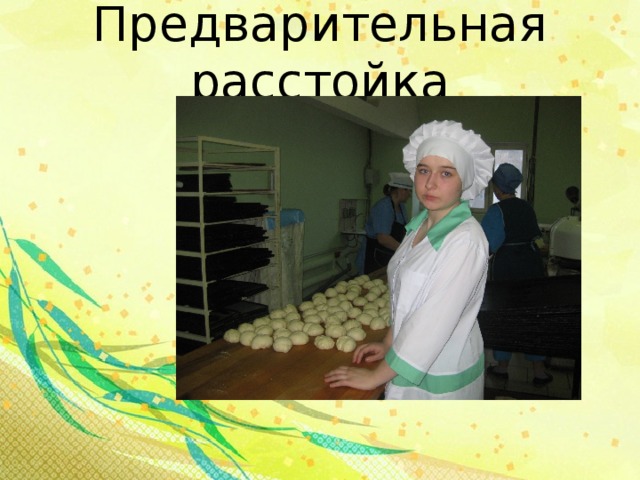 Отлежка 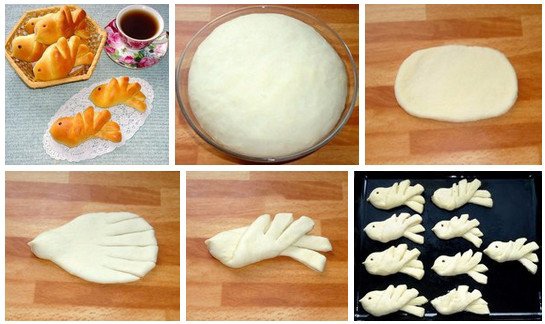 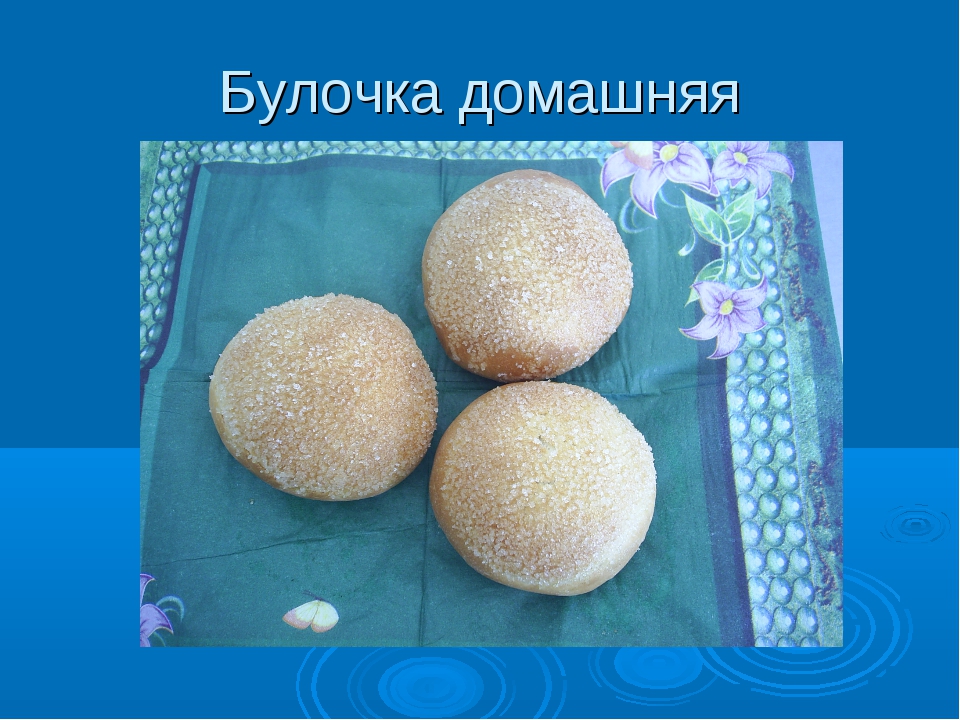 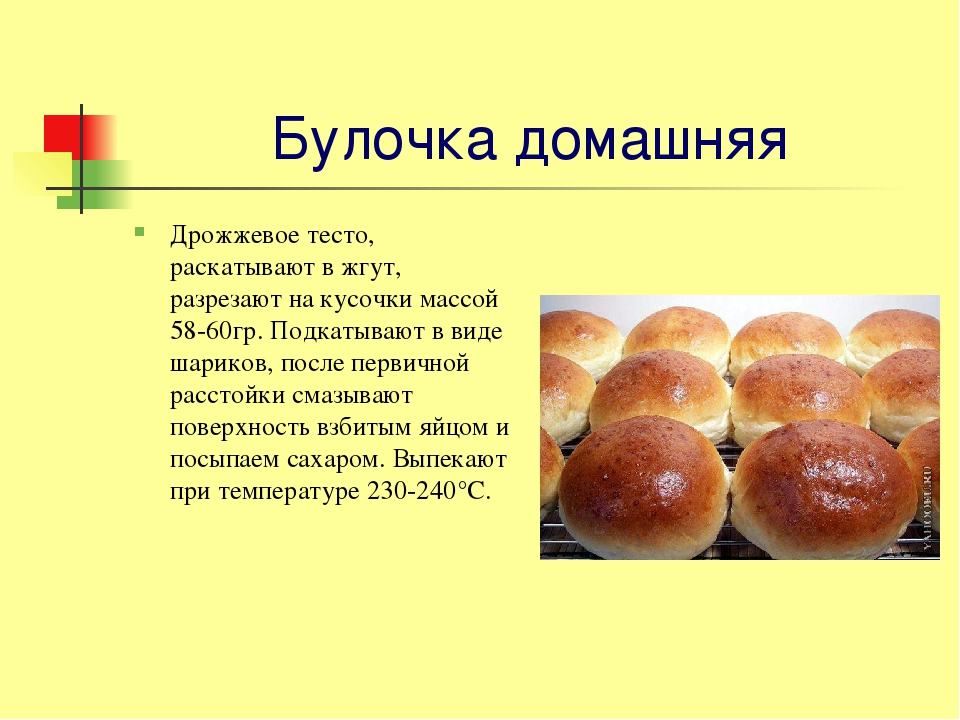 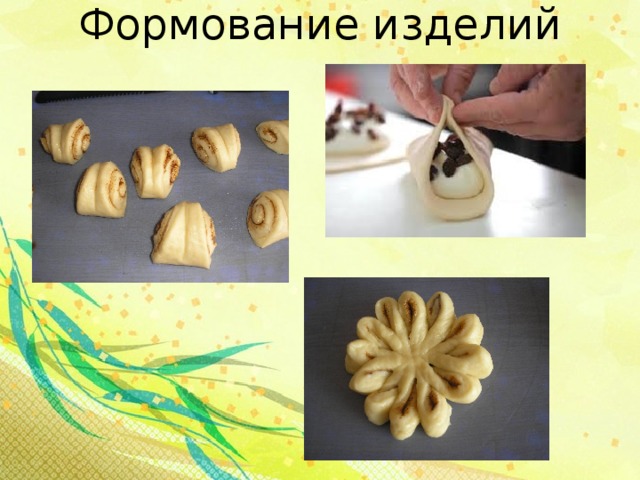 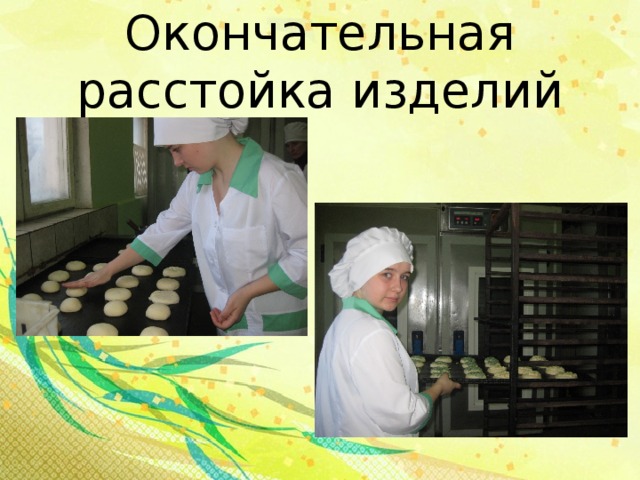 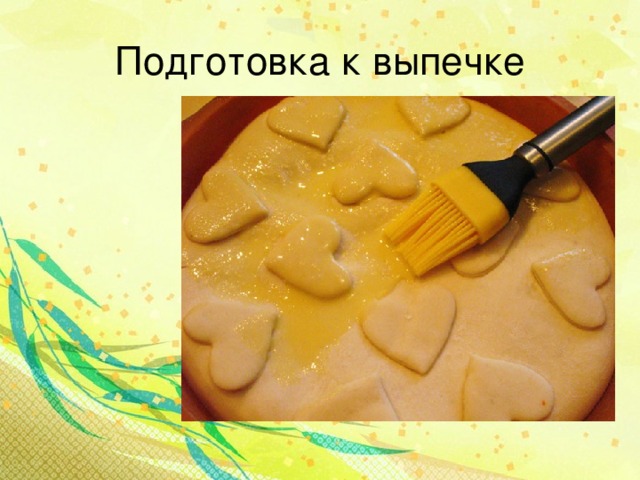 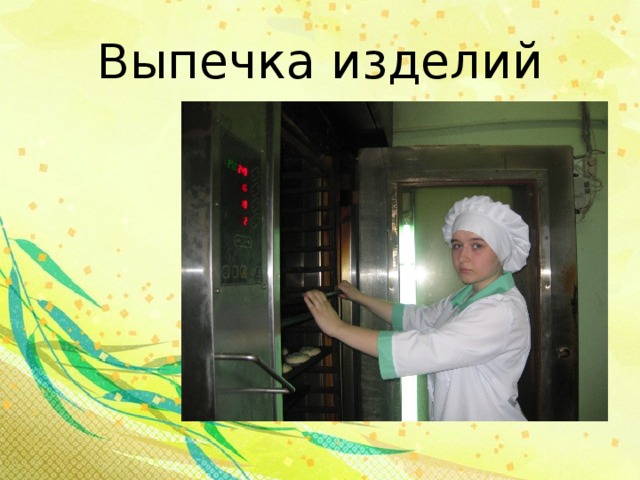 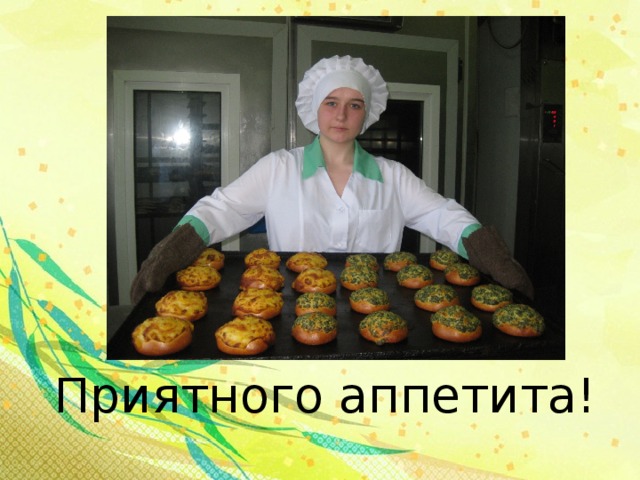 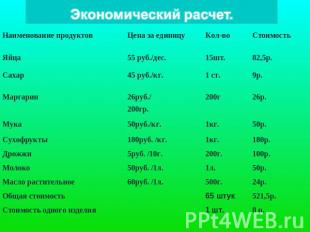 Тест на тему: «Дрожжевое тесто»1 ТЕСТ НА ТЕМУ: «Дрожжевое тесто»1.Для замеса дрожжевого теста с какой клейковиной используют муку:А) сильнойБ) слабойВ) средней 2.Какого способа приготовления дрожжевого теста нет:А) опарногоБ) безопарногоВ) лабораторного 3.Что такое сдоба:А) жир, мука, сахар, сольБ) жир и сахарВ) сахар и соль 4.Что такое опара:А) жидкое тестоБ) тесто со слабой клейковинойВ) приправа 5.С чем растирают дрожжи:а) с водойб) с сахаромв) с мукой 6.Температура жидкости для приготовления опары:А) 50 – 60Б) 30 – 40В) 20 – 30 7.Если переложить сахар, то изделие будет:А) сыроеБ) горетьВ) ничего страшного 8.Чем крупнее изделие, тем температура выпечки:А) нижеБ) вышеВ) одинакова для всех 9.Чем крупнее изделие, тем продолжительность выпечки:А) дольшеБ) корочеВ) одинакова для всех 10.За сколько времени до замеса теста разводят дрожжи:А) 1 часБ) 10 минутВ) 30 минут 2 ТЕСТ НА ТЕМУ: «Дрожжевое тесто»1.Из чего готовят опару:А) мука, масло, дрожжи, водаБ) мука, сахар, дрожжи, водаВ) мука вода, дрожжи, сдоба 2.Каким способом готовят тесто для ватрушек:А) опарнымБ) безопарнымВ) с отсдобой 3.Каким способом готовят тесто для кулебяки:А) опарнымБ) безопарнымВ) с отсдобой 4.При какой температуре выпекают мелкие кулинарные изделия:А) 260 – 280Б) 240 – 250В) 220 – 230 5.Для брожения тесто оставляют:А) на 1 – 2 часаБ) на 12 – 24 часаВ) на 2 – 3 часа 6.Сколько муки используют для опары:А) 40%Б) 100%В) 60% 7. Сколько воды используют для опары:А) 40%Б) 100%В) 60% 8. Если не доложить сахар, то изделие будет:А) не зарумянитсяБ) горетьВ) ничего страшного 9.Какое изделия готовится не из дрожжевого теста:А) ватрушкаБ) кулебякаВ) запеканка 10Какое изделие готовят из дрожжевого теста:А) сочниБ) расстегаиВ) самбуки 